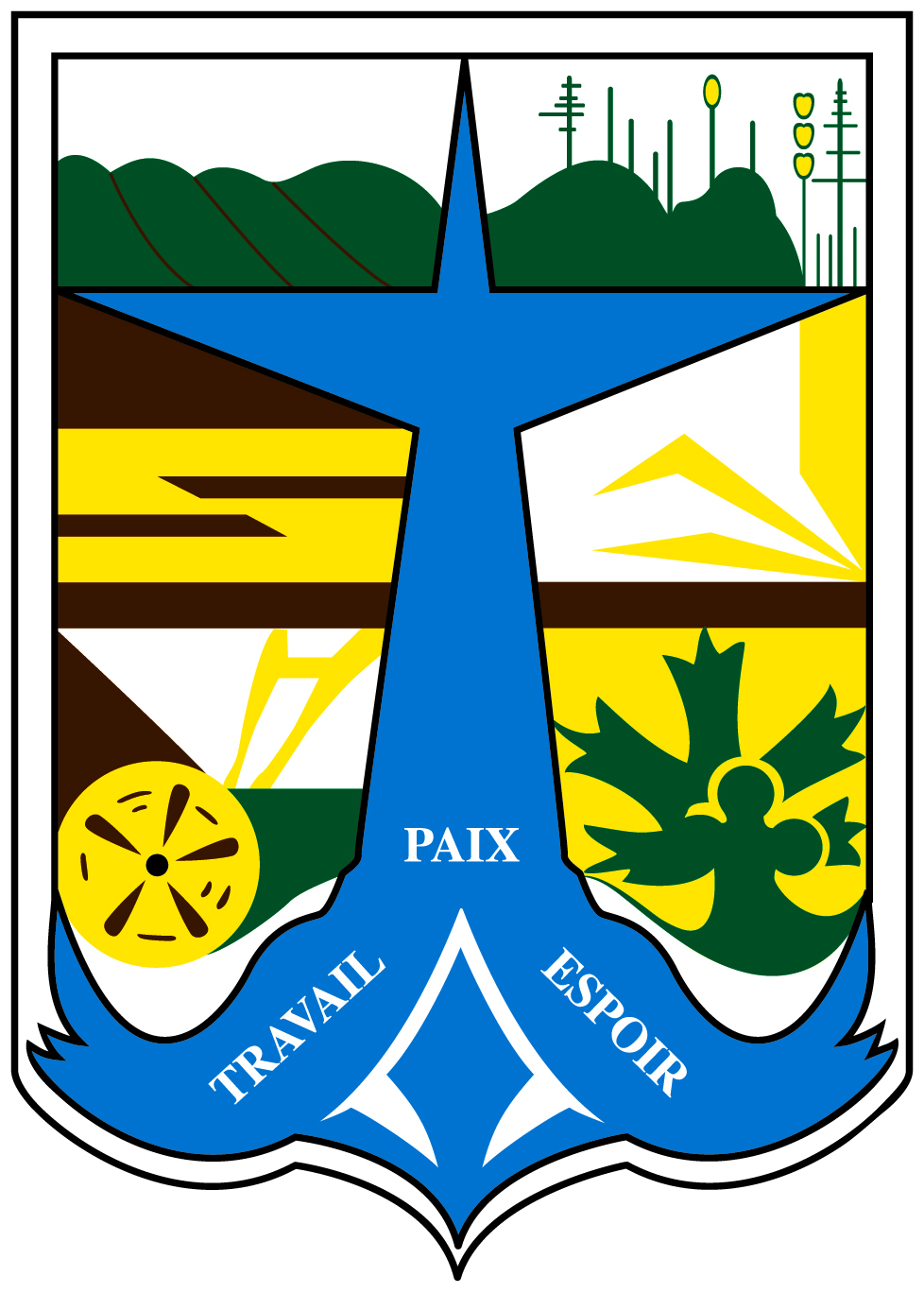 PROVINCE DE QUÉBECMRC ROBERT-CLICHEMUNICIPALITÉ DE SAINT-ODILON-DE-CRANBOURNESéance ordinaire du 3 octobre 2016Procès-verbal de la séance ordinaire du conseil municipal de Saint-Odilon-de-Cranbourne, tenue au 111 rue Hôtel-de-Ville à Saint-Odilon-de-Cranbourne, le troisième jour du mois d'octobre 2016.Sont présents :Est absent :Tous formant quorum sous la présidence de monsieur le maire André Labbé.Est aussi présente :La directrice générale, Madame Dominique Giguère.Ordre du jourOuverture de la séanceLecture et adoption de l'ordre du jourAdministration générale et greffeAdoption du procès-verbal 6 septembre 2016Adoption des comptesAppel d'offre renouvellement prêt 8 (Hôtel-de-Ville)Renouvellement prêt 8 (Hôtel-de-Ville)Avis de motion 345-2016 modification règlement condition d'émission de permisAdoption projet règlement 345-2016 Avis de motion 346-2016 modifiant le règlement relatif au lotissementAdoption règlement 346-2016Entente de principe entre l'Union des municipalités du Québec (UMQ) et Gaz MétroCalendrier conseil 2017Commandites (Maison Catherine de Longpré, Nouvel essor)Aménagement, urbanisme et hygiène du milieuRapport urbanisme septembre 2016Fonds Chantiers Canada-Québec, volet Fonds des petites collectivités (FPC)Travaux publicsProgrammation travaux TECQTravaux 2017Journalier saisonnier hiver 2016-2017Sécurité public et incendieRapport d'intervention septembre 2016Loisir, organismes et activités culturellesTerrain Fabrique lot 4 340 768Affaires nouvellesDîner personnes seulesPériode de questionsDiversLecture de la correspondanceRapport des organismesLevée de l'assemblée1.	Ouverture de la séance1.1	Lecture et adoption de l'ordre du jourRésolution 138-10-2016Il est proposé par Denise Roy et résolu à l’unanimité des membres présents de ce conseil :QUE  l'ordre du jour de cette séance soit adopté tel que présenté.Adoptée2.	Administration générale et greffe2.1	Adoption du procès-verbal 6 septembre 2016Résolution 139-10-2016Il est proposé par Denise Roy et résolu à l’unanimité des membres présents de ce conseil :QUE le procès-verbal du 6 septembre 2016 soit adopté tel que préparé par la directrice générale et secrétaire-trésorière, Dominique Giguère.Adoptée2.2	Adoption des comptesRésolution 140-10-2016Il est proposé par Patrice Giguère et résolu à l’unanimité des membres présents de ce conseil :QUE la directrice générale et secrétaire-trésorière, Dominique Giguère, soit autorisée à payer la liste des comptes au 30 septembre 2016 au montant de 138 446,88$.Adoptée2.3	Appel d'offre renouvellement prêt 8 (Hôtel-de-Ville)Résolution 141-10-2016Il est proposé par Patrice Giguère et résolu à l’unanimité des membres présents de ce conseil :	QUE la Municipalité de la paroisse de Saint-Odilon-de-Cranbourne accepte l'offre qui lui est faite de Financière Banque National Inc pour son emprunt par billets en date du 12 octobre 2016 au montant de 145 000$ effectué en vertu du règlement d'emprunt numéro 261-2000.  Ce billet est émis au prix de 98,508 CAN pour chaque 100.00$, valeur nominale de billets, échéant en série 5 ans comme suit:	QUE les billets, capital et intérêts, soient payables par chèque à l'ordre du détenteur enregistré ou par prélèvement bancaire pré-autorisé à celui-ci.Adoptée2.4	Renouvellement prêt 8 (Hôtel-de-Ville)Résolution 142-10-2016	ATTENDU QUE, conformément au règlement d'emprunt suivant et pour les montants indiqués en regard de chacun d'eux, la Municipalité de la paroisse de Saint-Odilon-de-Cranbourne souhaite emprunter par billet un montant total de 145 000$:	ATTENDU QU'à ces fins, il devient nécessaire de modifier le règlement d'emprunt en vertu duquel ces billets ont été émis;PAR CONSÉQUENT, il est proposé par Lynda Poulin et résolu à l’unanimité des membres présents de ce conseil :	QUE le préambule de la présente résolution en fasse partie intégrante comme s'il était ici au long reproduit;	QU'un emprunt par billet au montant de 145 000$ prévu au règlement d'emprunt numéro 261-2000 soit réalisé;	QUE les billets soient signés par le maire et la secrétaire-trésorière;	QUE les billets soient datés du 12 octobre 2016;	QUE les intérêts sur les billets soient payables semi-annuellement;	QUE les billets, quant au capital, soient remboursés comme suit:Adoptée2.5	Avis de motion 345-2016 modification règlement condition d'émission de permis	La conseillère Denise Roy donne avis de motion qu’il sera présenté à une séance subséquente de ce conseil un règlement concernant la modification aux normes de construction pour les unités foncières vacantes en zone agricole permanente dans la municipalité de Saint-Odilon-de-Cranbourne et abrogeant toutes dispositions incompatibles au règlement à être adopté.2.6	Adoption projet règlement 345-2016 Résolution 143-10-2016ATTENDU QUE la Municipalité de Saint-Odilon-de-Cranbourne est assujettie aux dispositions de la Loi sur l’aménagement et l’urbanisme ;ATTENDU QUE la MRC Robert-Cliche a adopté le 11 mai 2016 le règlement 186-16 modifiant le SADR ;ATTENDU QUE suite aux modifications apportées au SADR de la MRC Robert-Cliche, le règlement 327-2014 relatif aux conditions d’émission de permis de construction doit être modifié ;ATTENDU QU’un avis de motion du présent règlement a été donné conformément à la Loi lors de la séance du 3 octobre 2016;ATTENDU QU’une assemblée de consultation sera tenue le 1er novembre 2016;PAR CONSÉQUENT, il est proposé par Marjolaine Deblois et résolu à l’unanimité des membres présents de ce conseil :QUE le projet de Règlement 345-2016 modifiant le règlement 327-2014 relatif aux Conditions d’émission des permis de construction révisant les normes de construction pour les unités foncières vacantes en zone agricole permanente soit adopté, tel que déposé.Adoptée2.7	Avis de motion 346-2016 modifiant le règlement relatif au lotissement	La conseillère Marjolaine Deblois donne avis de motion qu’il sera présenté à une séance subséquente de ce conseil un règlement concernant la modification pour permettre la copropriété en périmètre urbain  dans la municipalité de Saint-Odilon-de-Cranbourne et abrogeant toutes dispositions incompatibles au règlement à être adopté.2.8	Adoption règlement 346-2016Résolution 144-10-2016ATTENDU QUE la Municipalité de Saint-Odilon-de-Cranbourne est assujettie aux dispositions de la Loi sur l’aménagement et l’urbanisme;ATTENDU QUE le conseil est favorable et souhaite autoriser la copropriété dans le périmètre d’urbanisation ;ATTENDU QUE le règlement de lotissement 325-2014 doit être modifié pour inclure la copropriété ;ATTENDU QU’un avis de motion a été donné conformément à la Loi lors de la séance du 3 octobre 2016 ;ATTENDU QU’une assemblée de consultation sera tenue le 1er novembre 2016;PAR CONSÉQUENT, il est proposé par Denise Roy et résolu à l’unanimité des membres présents de ce conseil :QUE le projet de règlement no 346-2016 modifiant le règlement 325-2014 relatif au Lotissement pour permettre la copropriété en périmètre urbain soit adopté, tel que déposé.Adoptée2.9	Entente de principe entre l'Union des municipalités du Québec (UMQ) et Gaz MétroRésolution 145-10-2016ATTENDU QUE les municipalités sont, en vertu de la Loi sur les compétences municipales (L.R.Q., c. C-47.1), gestionnaires et propriétaires de l’emprise publique municipale;ATTENDU QUE la Loi sur la Régie de l’énergie (L.R.Q. chapitre R-6.01) accorde au distributeur de gaz naturel un droit d’accès au territoire municipal afin qu’il puisse déployer et entretenir ses réseaux de distribution;ATTENDU QU’il est aussi prévu que l'installation de ces réseaux sur le territoire municipal s'effectue selon les conditions convenues entre le distributeur et la municipalité ou, à défaut d'entente, aux conditions fixées par la Régie de l’énergie;ATTENDU QUE l’Union des municipalités du Québec (UMQ) et ses membres ont déployé des efforts considérables afin que les municipalités puissent recouvrer les coûts découlant de la présence et de l’installation des réseaux de distribution des entreprises de télécommunication et de distribution d’électricité et de gaz;ATTENDU QU’il est important que chaque partie, qu’il s’agisse d’une municipalité, d’un contribuable ou d’une entreprise de distribution de gaz, assume sa juste part des coûts découlant de la présence d’équipements dans l’emprise publique municipale ou de leur délocalisation à la demande de la municipalité;ATTENDU QUE l’entente prévoit une compensation pour les coûts assumés par les municipalités sur la base d’un ratio de 2 % des coûts des travaux effectués par Gaz Métro sur le territoire de la municipalité;ATTENDU QUE l’entente prévoit aussi un partage de coûts tenant compte de la dépréciation de l’actif lorsque la municipalité doit exiger un déplacement des réseaux du distributeur de gaz;ATTENDU QUE le 15 septembre 2013, le conseil d’administration de l’UMQ a entériné le principe et les conditions de l’entente;ATTENDU QU’il a été convenu entre l’UMQ et Gaz Métro que l’entente prenne effet à la date de son approbation par la C.A. de l’UMQ, soit le 15 septembre 2013;PAR CONSÉQUENT, il est proposé par Alain St-Hilaire et résolu à l’unanimité des membres présents de ce conseil :QUE les conditions prévues à l’entente de principe entre l’UMQ et Gaz Métro soient adoptées telles que soumises;QUE copies de cette résolution soient transmises à l’UMQ et à Gaz Métro.Adoptée2.10	Calendrier conseil 2017Résolution 146-10-2016CONSIDÉRANT QUE l’article 148 du Code municipal du Québec [ou 319 de la Loi sur les cités et villes] prévoit que le conseil doit établir, avant le début de chaque année civile, le calendrier de ses séances ordinaires pour la prochaine année, en fixant le jour et l’heure du début de chacune;PAR CONSÉQUENT, il est proposé par Marjolaine Deblois et résolu à l’unanimité des membres présents de ce conseil :QUE le calendrier ci-après soit adopté relativement à la tenue des séances ordinaires du conseil municipal pour l’année 2017. Ces séances débuteront à 20h:Adoptée2.11	Commandites (Maison Catherine de Longpré, Nouvel essor)Résolution 147-10-2016Il est proposé par Patrice Giguère et résolu à l’unanimité des membres présents de ce conseil :D'allouer 200$ pour la campagne annuelle de financement de la Maison Catherine de Longpré;D'accorder une commandite de 200$ à Nouvel Essor, organisme venant en aide aux personnes handicapées.  Cette commandite sera versée en crédit pour une location de salle.Adoptée3.	Aménagement, urbanisme et hygiène du milieu3.1	Rapport urbanisme septembre 2016	Le rapport des permis émis pour le mois de septembre est déposé au conseil tel que préparé par la responsable de l'urbanisme, Mme Mélissa Chrétien.3.2	Fonds Chantiers Canada-Québec, volet Fonds des petites collectivités (FPC)Résolution 148-10-2016Il est proposé par Patrice Giguère et résolu à l’unanimité des membres présents de ce conseil :D'autoriser Dominique Giguère, Directrice générale, à présenter le projet du Parc du sous-bois au programme Fonds Chantier Canada-Québec, volet Fonds des petites collectivités (FPC); DE confirmer l'engagement de la Municipalité de St-Odilon de payer la part des coûts admissibles et des frais reliés à la continuité du projet. Adoptée4.	Travaux publics4.1	Programmation travaux TECQRésolution 149-10-2016ATTENDU QUE la municipalité de Saint-Odilon-de-Cranbourne a pris connaissance du Guide relatif aux modalités de versement de la contribution gouvernementale dans le cadre du programme de la taxe sur l'essence et de la contribution du Québec (TECQ) pour les années 2014 à 2018;ATTENDU QUE la Municipalité doit respecter les modalités de ce guide qui s'appliquent à elle pour recevoir la contribution gouvernementale qui lui a été confirmée dans une lettre du ministre des Affaires municipales et de l'Occupation du territoire;PAR CONSÉQUENT, il est proposé par Alain St-Hilaire et résolu à l’unanimité des membres présents de ce conseil :QUE la Municipalité s'engage à respecter les modalités du guide qui s'appliquent à elle;QUE la Municipalité s'engage à être la seule responsable et à dégager le Canada et le Québec de même que leurs ministres, hauts fonctionnaires, employés et mandataires de toute responsabilité quant aux réclamations, exigences, pertes, dommages et coûts de toutes sortes ayant comme fondement une blessure infligée à une personne, le décès de celle-ci, des dommages causés à des biens ou la perte de bien attribuable à un acte délibéré ou négligent découlant directement ou indirectement des investissements réalisés au moyen de l'aide financière obtenue dans le cadre du programme de la TECQ 2014-2018;QUE la Municipalité approuve le contenu et autorise l'envoi au ministère des Affaires municipales et de l'Occupation du territoire de la programmation de travaux jointe à la présente et de tous les autres documents exigés par le Ministère en vue de recevoir la contribution gouvernementale qui lui a été confirmée dans une lettre du ministre des Affaires municipales et de l'Occupation du territoire;QUE la municipalité s'engage à atteindre le seuil minimal d'immobilisation en infrastructures municipales fixé à 28$ par habitant par année, soit un total de 140$ par habitant pour l'ensemble des cinq années du programme;QUE la municipalité s'engage à informer le ministère des Affaires municipales et de l'Occupation du territoire de toute modification qui sera apportée à la programmation de travaux approuvée par la présente résolution;QUE la municipalité atteste par la présente résolution que la programmation de travaux ci-jointe, comporte des coûts réalistes véridiques et reflète les prévisions de dépenses des travaux admissibles jusqu'au 31 mars prochain.Adoptée5.	Sécurité public et incendie6.	Loisir, organismes et activités culturelles6.1	Terrain Fabrique lot 4 340 768Résolution 150-10-2016ATTENDU QUE La Fabrique de St-Odilon possède des terrains adjacents à ceux de la Municipalité;ATTENDU QUE la Municipalité serait intéressée à acquerir cesdits terrains;ATTENDU QUE la Municipalité désire préserver la beauté et le cachet de ces terrains en prévision de future fusion;ATTENDU QUE ces terrains garderont le même usage et qu'un projet de parc pour aînés est en étude présentement;ATTENDU QU'en acquérant ces terrains, la Municipalité dégagera la Fabrique des coûts reliés à l'entretien;PAR CONSÉQUENT, il est proposé par Patrice Giguère et résolu à l’unanimité des membres présents de ce conseil :D'offrir un montant de 1$ pour les terrains adjacents la caserne de pompier et le Centre Curé Larochelle tel qu'indiqué par le plan ci-joint;D'assumer le déneigement des aires de stationnement et entrées de la Fabrique à partir de l'hiver 2016-2017 et la tonte de ces aires;DE verser un paiement final concernant l'entente de 175$/mois signé le 18 octobre 2000 et finissant en 2020 (contrat #2882), soit un montant représentant 8400$ et ce, à la signature du contrat de vente;	DE payer les frais d'arpenteur et de notaire relié à la transaction;	D'autoriser le maire, M. André Labbé et la Directrice générale, Mme Dominique Giguère, à signer ledit contrat. 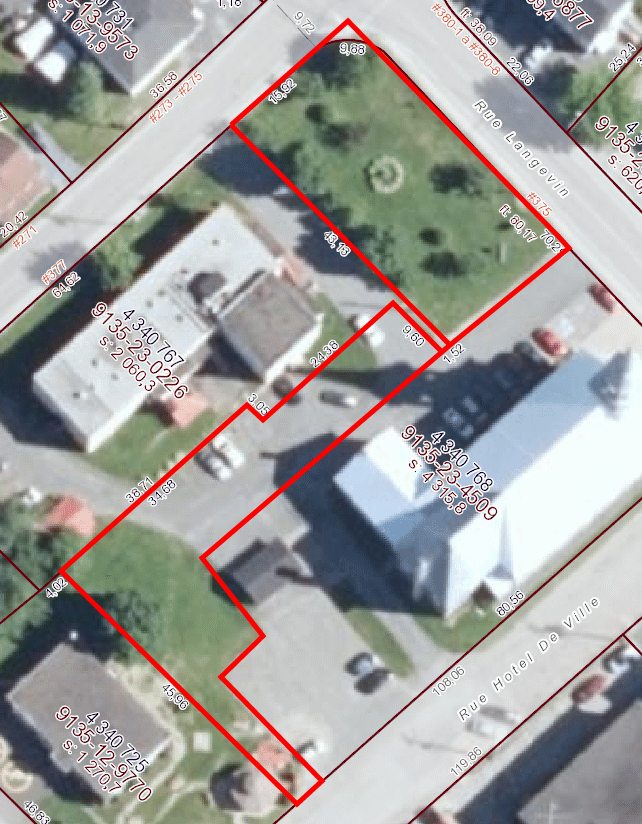 Adoptée7.	Affaires nouvelles7.1	Dîner personnes seulesRésolution 151-10-2016ATTENDU QUE le comité réconfort et amitié organise depuis plusieurs années un dîner des personnes seules pour les citoyens de St-Odilon;ATTENDU QUE cette activité est financée habituellement par le Comité Aide de Beauceville (CAB);ATTENDU QUE le CAB subit des coupures budgétaires et que cette activité est mise en péril;ATTENDU QUE cette activité représente des coûts entre 500$ et 600$;PAR CONSÉQUENT, il est proposé par Lynda Poulin et résolu à l’unanimité des membres présents de ce conseil :DE défrayer les coûts reliés à cette activité en cas de non-paiement de l'aide financière par le CAB.Adoptée8.	Période de questionsAucune question dans la salle.9.	DiversLa Directrice générale informe que la tondeuse au garage a été volée.  Le conseil demande à la Directrice générale de déposer une plainte dès le lendemain à la police.9.1	Lecture de la correspondanceLa directrice générale et secrétaire-trésorière fait la lecture de la correspondance.9.2	Rapport des organismesLes conseillers concernés font un rapport des organismes: l'O.T.J., le H.L.M. et le Centre Curé Larochelle.10.	Levée de l'assembléeRésolution 152-10-2016Il est proposé par Lynda Poulin et résolu à l’unanimité des membres présents de ce conseil :QUE la séance soit levée à 21h56.AdoptéeJe, André Labbé, atteste que la signature du présent procès-verbal équivaut à la signature par moi de toutes les résolutions qu’il contient au sens de l’article 142 (2) du Code municipal.Mesdames les conseillères :Messieurs les conseillers :Monsieur le conseiller :27 500$1,50000 %12 octobre 201728 200$1,60000 %12 octobre 201829 000$1,70000 %12 octobre 201929 800$1,85000 %12 octobre 202030 500$2,00000%12 octobre 2021Règlement d'emprunt noPour un montant de $261-2000145 000$201727 500$201828 200$201929 000$202029 800$202130 500$ (à payer en 2021)20210$ (à renouveler)lundi 9 janvierlundi 6 févrierlundi 6 marslundi 3 avrillundi 1er mailundi 5 juinmardi 4 juilletlundi 14 aoûtmardi 5 septembrelundi 2 octobremardi 7 novembrelundi 4 décembreAndré Labbé,Maire.Dominique Giguère,Directrice générale.